Policy SummaryIt is the policy of the University of California to make a “Damage Payment” to an employee who, without knowledge of the State Oath of Allegiance requirement, would perform services for the University prior to signing the State Oath of Allegiance. A “Damage Payment” constitutes a settlement of a claim by an employee based upon services rendered.This policy provides the accounting, payroll and tax procedures for processing such a payment. Damages may be claimed where all of the following conditions are met:The employee entered into University employment in good faith, with no knowledge of the State Oath of Allegiance.The employee would have executed the State Oath of Allegiance prior to commencing University employment had the University advised the employee of the requirement to sign the Oath.The employee, in fact, signed the State Oath of Allegiance upon learning of the requirement.Processing ProceduresThe following procedures are to be followed before a claim for damage payment can be settled:Employee:  Submit a claim for damage to employing department.Department:  A “Damage Payment Report” should be completed for the gross amount to which the employee would have been entitled to if the employee had been in the payroll on an active employment status. Obtain a completed State Oath of Allegiance and Damage Payment Release form from the employee.Controller:  The “Damage Payment Report” should be signed by the Controller for approval. Any claims covering a period of 120 days or more must be approved by the Chancellor.Payroll Office:  Review the claim for completeness and appropriate approval; then, process the payment. The deductions should be made for appropriate federal and state income tax an FICA. The payment is subject to worker’s compensation insurance and unemployment insurance. Note: any contributions made by the employee to UCRP should be returned to the employee; someone who qualifies for a damage payment does not meet the UCRP definition of “eligible employee”. Retain a copy of the Damage Payment Report in the employee’s personnel file at the Central Payroll Office.Refer to AM-P196-21: Damage Payments for Services Performed Before Loyalty Oath is Signed for more details. Please send the completed forms to Payroll Services at payrollservices@ucmerced.edu. If you have any questions or concerns, please contact Payroll Services at payrollservices@ucmerced.edu with “Damage Payment” on the subject line.Damage Payment Report This form is to be completed by the Department to initiate the Damage Payment for the employee.Note: Departments are required to advise the employee that Damage Payment is subject to Federal, State and FICA withholding taxes. Vacation or other benefits accrued prior to signing the State Oath of Allegiance must be included (sick pay is excluded).Original:  Employee’s personnel fileCopy:  Payroll Services Retention:  See Records Disposition SchedulesState Oath of Allegiance – Damage Payment ReleaseThis form is to be completed by the employee receiving the Damage Payment.Original:  Employee’s personnel fileCopy:  Employee and Payroll Services Retention:  See Records Disposition Schedules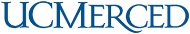 To Be Completed by the DepartmentTo Be Completed by the DepartmentTo Be Completed by the DepartmentTo Be Completed by the DepartmentTo Be Completed by the DepartmentTo Be Completed by the DepartmentTo Be Completed by the DepartmentTo Be Completed by the DepartmentEmployee Name (Last, First Middle)Employee Name (Last, First Middle)Employee Name (Last, First Middle)Employee Name (Last, First Middle)Employee Name (Last, First Middle)DepartmentDepartmentDateDate Services Performed   Begin Date            End DateDate Services Performed   Begin Date            End DateDate of State Oath of Allegiance SignedDate of State Oath of Allegiance SignedDate of State Oath of Allegiance SignedCalculation of Damage Payment Amount DueCalculation of Damage Payment Amount DueCalculation of Damage Payment Amount DueExplanation of Why Oath Was Not Signed Prior to Beginning ServiceExplanation of Why Oath Was Not Signed Prior to Beginning ServiceExplanation of Why Oath Was Not Signed Prior to Beginning ServiceExplanation of Why Oath Was Not Signed Prior to Beginning ServiceExplanation of Why Oath Was Not Signed Prior to Beginning ServiceExplanation of Why Oath Was Not Signed Prior to Beginning ServiceExplanation of Why Oath Was Not Signed Prior to Beginning ServiceExplanation of Why Oath Was Not Signed Prior to Beginning ServiceThe policy of making Damage Payments in no way alters existing policy, based upon legal requirements, taking the State Oath of Allegiance is a requirement of all prospective employees before commencing the duties of their University employment. It is the continuing responsibility of those involved in the hiring process to obtain properly executed oaths from all appointees and employees (except Aliens) prior to the time they commence University service.The policy of making Damage Payments in no way alters existing policy, based upon legal requirements, taking the State Oath of Allegiance is a requirement of all prospective employees before commencing the duties of their University employment. It is the continuing responsibility of those involved in the hiring process to obtain properly executed oaths from all appointees and employees (except Aliens) prior to the time they commence University service.The policy of making Damage Payments in no way alters existing policy, based upon legal requirements, taking the State Oath of Allegiance is a requirement of all prospective employees before commencing the duties of their University employment. It is the continuing responsibility of those involved in the hiring process to obtain properly executed oaths from all appointees and employees (except Aliens) prior to the time they commence University service.The policy of making Damage Payments in no way alters existing policy, based upon legal requirements, taking the State Oath of Allegiance is a requirement of all prospective employees before commencing the duties of their University employment. It is the continuing responsibility of those involved in the hiring process to obtain properly executed oaths from all appointees and employees (except Aliens) prior to the time they commence University service.The policy of making Damage Payments in no way alters existing policy, based upon legal requirements, taking the State Oath of Allegiance is a requirement of all prospective employees before commencing the duties of their University employment. It is the continuing responsibility of those involved in the hiring process to obtain properly executed oaths from all appointees and employees (except Aliens) prior to the time they commence University service.The policy of making Damage Payments in no way alters existing policy, based upon legal requirements, taking the State Oath of Allegiance is a requirement of all prospective employees before commencing the duties of their University employment. It is the continuing responsibility of those involved in the hiring process to obtain properly executed oaths from all appointees and employees (except Aliens) prior to the time they commence University service.The policy of making Damage Payments in no way alters existing policy, based upon legal requirements, taking the State Oath of Allegiance is a requirement of all prospective employees before commencing the duties of their University employment. It is the continuing responsibility of those involved in the hiring process to obtain properly executed oaths from all appointees and employees (except Aliens) prior to the time they commence University service.The policy of making Damage Payments in no way alters existing policy, based upon legal requirements, taking the State Oath of Allegiance is a requirement of all prospective employees before commencing the duties of their University employment. It is the continuing responsibility of those involved in the hiring process to obtain properly executed oaths from all appointees and employees (except Aliens) prior to the time they commence University service.Department Approver NameDepartment Approver NameDepartment Approver NameDepartment Approver SignatureDepartment Approver SignatureDepartment Approver SignatureDatePhoneController NameController NameController NameController Approval SignatureController Approval SignatureController Approval SignatureDateDateChancellor NameChancellor NameChancellor NameChancellor Approval SignatureChancellor Approval SignatureChancellor Approval SignatureDateDateNote:  The Chancellor’s signature is required for any claims covering period of 120 days or more. Payroll Services will route the form as needed.Note:  The Chancellor’s signature is required for any claims covering period of 120 days or more. Payroll Services will route the form as needed.Note:  The Chancellor’s signature is required for any claims covering period of 120 days or more. Payroll Services will route the form as needed.Note:  The Chancellor’s signature is required for any claims covering period of 120 days or more. Payroll Services will route the form as needed.Note:  The Chancellor’s signature is required for any claims covering period of 120 days or more. Payroll Services will route the form as needed.Note:  The Chancellor’s signature is required for any claims covering period of 120 days or more. Payroll Services will route the form as needed.Note:  The Chancellor’s signature is required for any claims covering period of 120 days or more. Payroll Services will route the form as needed.Note:  The Chancellor’s signature is required for any claims covering period of 120 days or more. Payroll Services will route the form as needed.Payroll Office OnlyPayroll Office OnlyPayroll Office OnlyPayroll Office OnlyPayroll Office OnlyPayroll Office OnlyPayroll Office OnlyPayroll Office OnlyProcessed ByProcessed ByProcessed ByProcessed ByProcessed DateProcessed DatePay DatePay DateI, ___________________________________, hereby accept in complete satisfaction of any and all claims I may have against the Regents of the University of California on account of services performed by me during the period: I understand that this Damage Payment is subject to Federal, State and FICA tax withholding.This form is to be signed in the presence of a witness.